Наименование учреждения   СОШ№26 ФИО                                           Малютина Ирина ВладимировнаДолжность                                 учитель английского языкаСтаж работы                             12Категория                                   1Предмет                                      английский языкТема                                            World languagesКласс                                           9World languagesКогнитивная цель:Конструирование собственных идей и суждений в диалоговом общенииЗадачи:	содействовать развитию умения говорить о том, что сказал другой человек•	способствовать воспитанию коммуникативных навыков•	способствовать воспитанию навыков культуры общения в группе.•	способствовать  воспитанию сотрудничества при работе в группе.Формы работы:1) индивидуально- практическая работа;2) групповая работа (сменного состава).	Оценивание:1)взаимооценка3) оценка работы в группе4) формативное оценивание5) суммативное оцениваниеПриемы и ресурсы:	ИКТ	Видеоролики с рассказами	Видеоролик с зарядкой	Критерии успешности	Оценочный лист	Рефлективный листМодули		Новые подходы в преподавании и обучении	Обучение критическому мышлению	Оценивание для обучения и оценивание обучения	Обучение одаренных учеников	Обучение в соответствии с возрастными особенностями	Управление и лидерство в обучении	Использование ИКТРефлективный лист Ex: This is Mr.Smith. He is from Italy. He speaks Italian. He wants to tell an interesting story…(Hometask)Этапы урока, времяДеятельность учителяДеятельность учащихсяМодулиОрганизационно-мотивационный10 минПриветствие. Good afternoon? Let`s do some dynamic actions.Let`s watch the video and repeat the actions.Затем учитель раздает карточки с частями тела и детям предлагается объединиться в группы по верхним частям тела, нижним и частям лица.Дается задания в группах, что в видео было различным.Учитель называет тему :World languages.Дети здороваются. Смотрят песню-зарядку “Head, shoulders, knees and toes”Вытягивают карточки и формируют группы.Дети обсуждают, перебирая версии. Зарядка была одинаковой, возраст детей один. И они должны выйти на то, что дети были разных национальностей.Могут быть даны слова-подсказки(different)Ответ: разные нации.ИКТ технологияНовые подходыКритическое мышлениеАктуализация знаний10 минПредлагает повторить домашнее задание.Домашнее задание будет опрошено с помощью методики Gigsaw .Учитель раздает карточки с  названиями языков мира каждому ребенку.Задача детей представить себя переводчиками и расказать смешную историю (домашнее задание) членам группы, воображая, что он переводит иностранца.Ex: This is Mr.Smith. He is from Italy. He speaks Italian. He wants to tell an interesting story……….На столе в группе у каждого оценочный лист.Каждого ребенка оценочный лист свой. Он ходит по группам, его задача быть опрошенным пятью одноклассниками.В листе так же прописаны критерии.ВзаимооценкаНовые подходыРефлексия20 минСмотрят видеоролики (мини-рассказы).Дети выбирают рассказ любого героя  и в косвенной речи готовят пересказ.Более продвинутым детям предлагаются  задания усложненные, где исходный рассказ идет  от первого лица на русском языке.Результаты собираются письменно.Составляют пересказ. Один пересказ в виде образца устно.Пересказ  готовят в письменной форме.Работы сдаются на проверку.Обучение талантливых и одаренных5 минРефлексия проводится в рефлективном листе, где дети оставляют полный отзыв об уроке.Выводится общая оценка за урок через оценочный лист.Заполняют рефлективный лист, указывают свое отношение к заданиям.Формативние оцениваниеЯ знаю правила образования косвенной речи1-10Я знаю правила перехода косвенной речи из прямойЯ умею составлять предложения в косвенной речиЯ умею изменить предложение из прямой речи в косвеннуюЯ смогу пересказать текс с доступной мне лексикойЯ смогу рассказать то, что диктор новостей Times News рассказала нам по видеоNameCriteriaItalianAmericanGermanTurkishSpanishAustralianChineseCanadianJapaneseEnglish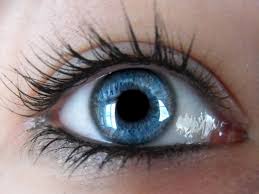 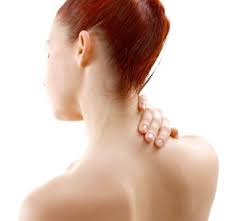 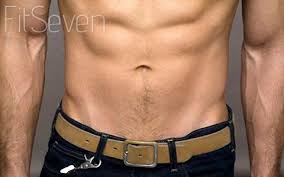 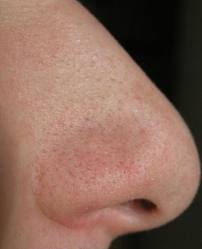 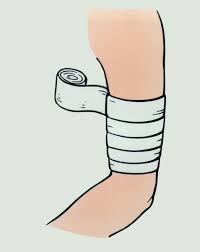 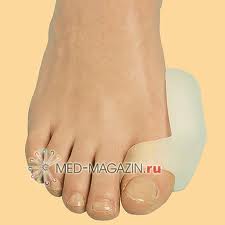 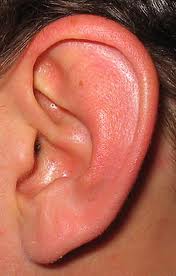 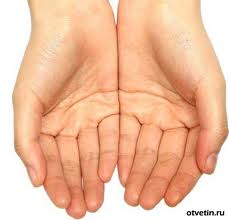 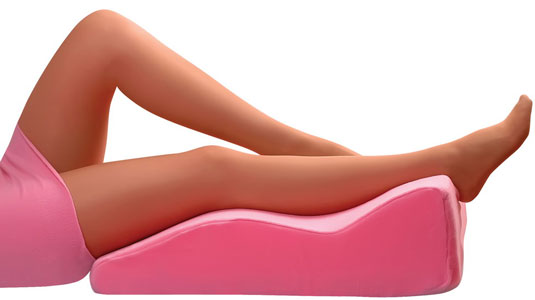 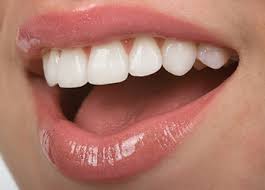 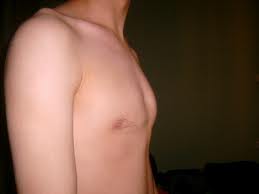 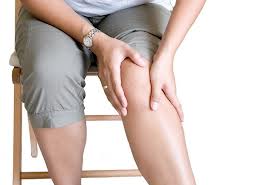 